Załącznik Nr 2 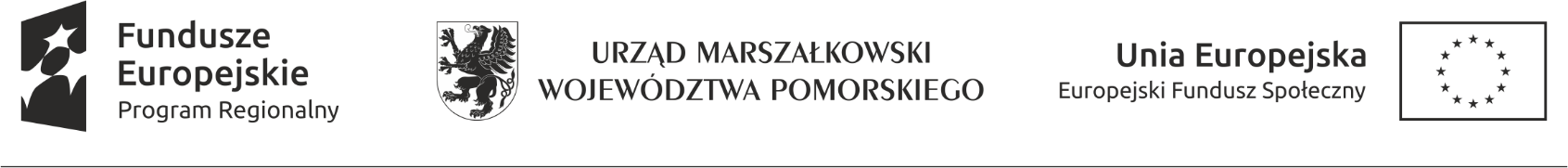 do Regulaminu powierzania grantóww ramach projektu „Pomorskie z Ukrainą”KARTA OCENY WNIOSKU O POWIERZENIE GRANTUw ramach projektu „Pomorskie z Ukrainą” Nr wniosku………………………………………..Data wpływu ……………………………………..Rekomenduje się przyjęcie / odrzucenie Wniosku o powierzenie Grantu.Podpisy osób oceniających:……………………………………………………………………….……………………………………………………………………….Data dokonania oceny: .................................L.p.Nazwa kryteriumSpełnia / nie spełnia(tak / nie)Ilość pkt1.Czy wniosek został złożony w terminie?2.Czy wniosek został złożony na właściwym formularzu?3.Czy wniosek jest kompletny?4.Czy wniosek jest złożony przez podmiot uprawniony do udziału w naborze wniosków?5.Czy Grantobiorca działa na obszarze objętym interwencją (województwo pomorskie)?6.Czy okres realizacji wniosku nie przekracza maksymalnego czasu określonego w Regulaminie ?7.Czy kwota wnioskowanego wsparcia nie przekracza kwoty określonej w regulaminie?8.Czy działania i wydatki zaplanowane we wniosku spełniają warunki określone w regulaminie?RAZEM:RAZEM:RAZEM: